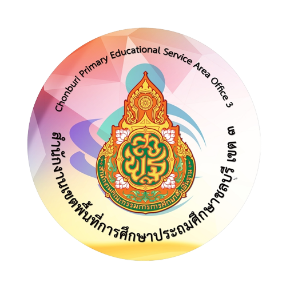 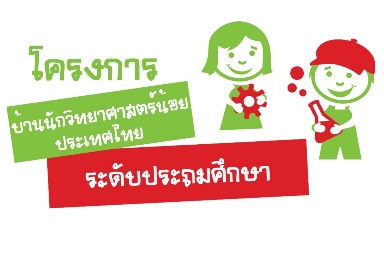 รายงานผลการสืบเสาะอิสระของนักเรียน 
“(………………….หัวข้อ)” 
โครงการ"บ้านนักวิทยาศาสตร์น้อย ประเทศไทย" ระดับประถมศึกษาปีการศึกษา 2565จัดทำโดย………………………………………………………..โรงเรียน…………………………………………….อำเภอ………………………………จังหวัด…………………………………………..สำนักงานเขตพื้นที่การศึกษาประถมศึกษาชลบุรี เขต 3คำนำ 	การเรียนรู้และการทดลองวิทยาศาสตร์ เป็นกระบวนการแสวงหาความรู้หรือการค้นคว้าหาคำตอบในสิ่งที่นักเรียนอยากรู้หรือสงสัยด้วยวิธีการที่หลากหลาย เป็นการเรียนรู้ที่นักเรียน ได้เลือกศึกษาตามความสนใจของตนเองหรือเป็นกลุ่มตัดสินใจร่วมกัน นักเรียนได้ลงมือปฏิบัติกิจกรรมต่าง ๆ เพื่อค้นหาคำตอบด้วยตนเองและได้เรียนรู้
จากประสบการณ์ตรง นักเรียนมีความสนใจกระตือรือร้นในการร่วมกิจกรรมเป็นอย่างดี รู้จักหน้าที่ของตนเอง 
มีความรับผิดชอบ ช่วยเหลือผู้อื่น มั่นใจในตนเอง กล้าพูดกล้าแสดงออก เกิดทักษะทางวิทยาศาสตร์ มีความภาคภูมิใจในตนเองและผู้อื่น	ขอขอบพระคุณ................................ผู้อำนวยการโรงเรียน..............................................  ศึกษานิเทศก์สำนักงานเขตพื้นที่การศึกษาประถมศึกษาชลบุรี เขต 3 และคุณครูทุกท่านในระดับชั้นประถมศึกษาปีที่ 1-3                    ที่ให้คำปรึกษา ให้ข้อแนะนำ ในการวางแผนการทำงานร่วมกัน ทำให้รายงานสรุปการสืบเสาะอิสระเพื่อหาคำตอบกิจกรรมบ้านนักวิทยาศาสตร์น้อย ประเทศไทย ระดับประถมศึกษา สำเร็จลุล่วงไปได้ด้วยดี  ผู้จัดทำหวังว่า รายงานผลการสืบเสาะอิสระของนักเรียน “(………………….หัวข้อ)”ตามโครงการ
บ้านนักวิทยาศาสตร์น้อย ประเทศไทย ระดับประถมศึกษา จะเป็นประโยชน์แก่ผู้ที่นำไปใช้ และพัฒนานักเรียน
ในระดับชั้นประถมศึกษาปีที่ 1-3 ต่อไป จึงขอขอบคุณมา ณ โอกาสนี้								…………………………………………							โรงเรียน………………………………………………………..สารบัญเรื่อง											หน้า1. ชื่อกิจกรรมการสืบเสาะอิสระของนักเรียน “(……………. หัวข้อ)”2. คำถามที่นักเรียนสนใจ3. รูปแบบการดำเนินการสืบเสาะด้วยตนเอง4. กิจกรรมที่นักเรียนทำ5. ภาพกิจกรรม6. แบบบันทึกการจัดกิจกรรม7. ข้อสรุป/การค้นพบของนักเรียนภาคผนวกรายงานผลการสืบเสาะอิสระของนักเรียนตามโครงการบ้านนักวิทยาศาสตร์น้อย ประเทศไทย ระดับประถมศึกษา ปีการศึกษา 2565หัวข้อ/คำถามที่นักเรียนสนใจ.................................…….............................................................…………..1. กิจกรรม.................................................................................	  กิจกรรมเดี่ยว	  กิจกรรมกลุ่ม2. คำถามที่นักเรียนสนใจ	.................................................................................................................3. รูปแบบการดำเนินการสืบเสาะด้วยตนเอง	  การทดลอง	  การสืบค้น	  การสังเกต	  การสำรวจ	  การศึกษาแหล่งเรียนรู้	  อื่นๆ..........................................................................................................4. กิจกรรมที่นักเรียนทำ (ให้เขียนอธิบายขั้นตอนที่นักเรียนออกแบบและดำเนินการสืบเสาะเพื่อหาคำตอบตามคำถาม/สมมติฐานที่ได้กำหนดไว้ด้วยตนเอง เป็นหลัก ไม่ว่าจะเป็นการทดลอง การสืบค้น การสังเกต การสำรวจ หรือการศึกษาจากแหล่งเรียนรู้ทั้งนี้ครู พ่อแม่ ผู้ปกครอง สามารถให้คำแนะนำ/ช่วยเหลือได้เท่าที่จำเป็น)……………………………………………………………………………………………………………………………………………………………………………………………………………………………………………………………………………………………………………………………………………………………………………………………………………………………………………………………………………………………………………………………………………………………………………………………………………………………………………………………………………………………………………………………………………………………………………………………………………………………………………………………………………………………………………………………………………………………………………………………………………………………………………………………………………………………………………………………………………………………………………………………………………………………………………………………………………………………………………………………………………………………………………………………………………………………………………………………………………………………………………………5. ภาพกิจกรรมภาพอุปกรณ์ที่ใช้ในการทำกิจกรรม2-6 ภาพภาพนักเรียนทำกิจกรรม2-6 ภาพภาพนักเรียนนำเสนอผลงาน2-6 ภาพภาพผลงานที่สำเร็จของนักเรียน2-6 ภาพหมายเหตุ  แต่ละภาพไม่ควรซ้ำกัน6. แบบบันทึกการจัดกิจกรรม (ให้เขียนอธิบายขั้นตอนที่นักเรียนได้รวบรวมข้อมูล บันทึก และจัดกระทำกับข้อมูล เพื่อนำเสนอทั้งกระบวนการและผลลัพธ์ที่ได้ อย่างเป็นระบบ)..........................................................................................................................................................................................................................................................................................................................................................................................................................................................................................7. ข้อสรุป/การค้นพบของนักเรียน(ให้เขียนอธิบายขั้นตอนที่นักเรียนได้สื่อสาร/นำเสนอข้อค้นพบให้กับผู้อื่น)..........................................................................................................................................................................................................................................................................................................................................................................................................................................................................................ภาคผนวกแบบบันทึกการจัดกิจกรรมของนักเรียนฯลฯ